Maths- Week 2- Day 4Rounding 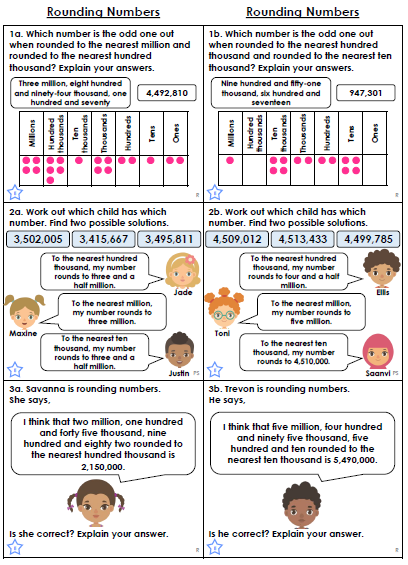 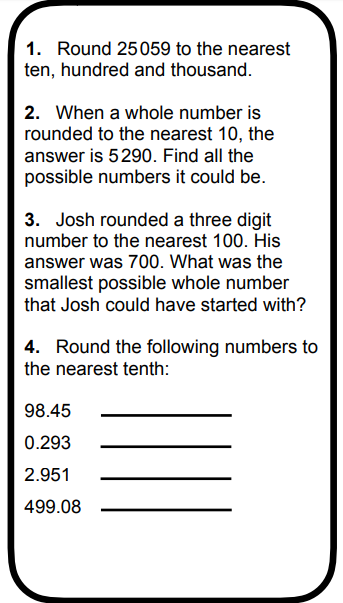 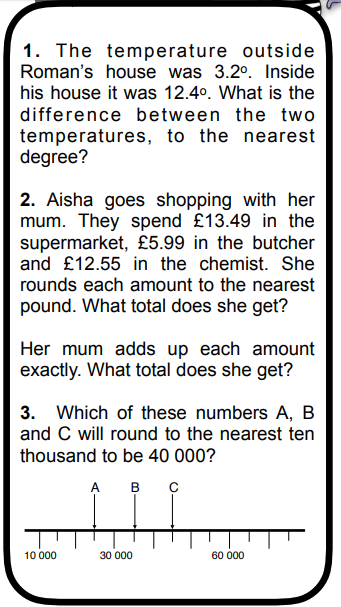 